_______________World Telecommunication Standardization Assembly (WTSA-20)
Geneva, 1-9 March 2022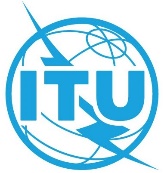 PLENARY MEETINGDocument 41-E24 February 2022Original: EnglishDirector of TSBDirector of TSBList of delegates who have passed away since WTSA-16List of delegates who have passed away since WTSA-16Contact:TSBE-mail: bilel.jamoussi@itu.intAbstract:TSB Circular 203 (9 November 2021) indicated that a tribute would be paid at WTSA-20 to ITU-T collaborators deceased since WTSA-16, and requested delegations to provide the secretariat by 1 February 2022 the names, titles and functions of delegates for inclusion. The table in this document lists the names provided to TSB up to the issuance of this document. Delegations are welcome to provide additional names directly to the secretariat should they be missing.TSB Circular 203 (9 November 2021) indicated that a tribute would be paid at WTSA-20 to ITU-T collaborators deceased since WTSA-16, and requested delegations to provide the secretariat by 1 February 2022 the names, titles and functions of delegates for inclusion. The table in this document lists the names provided to TSB up to the issuance of this document. Delegations are welcome to provide additional names directly to the secretariat should they be missing.NameRole(s) Organization and/or CountryMr Simon BugabaSG13RG-AFR Chairman, Q5/13 co-Rapporteur, SG13 Vice-Chairman, WP1/13 Vice-Chairman, Q15/13 Rapporteur, Q5/13 Rapporteur, Member of ITU Council, host for SG13 meeting in Kampala, Uganda in 2013Uganda Communications Commission, UgandaMr Maurice Habib GhazalVice-Chairman of SSG, SG19, SG13, WP2/SSG Vice-Chairman, Q5/SSG Rapporteur, R, D, T-Sector main Editor IMT-2000 Handbook , Q4/19 Rapporteur, WP5/13 Vice-Chairman, WP3/13 Vice-Chairman, Q16/13 Associate Rapporteur, Member of ITU CouncilLebanonMr Phillip HavensWP1/5 Chairman and Q2/5 co-RapporteurUnited StatesMr John MacDonaldSG15United KingdomMr Kent McCammonSG15United StatesMr Moktar MnakriWTSA-16 ChairmanTunisiaMr Alan SharpleyRapporteur Q7/12, SG16 delegate in previous study periodsDynastat, United StatesMr Isnur WidaryantoSG12Indonesia